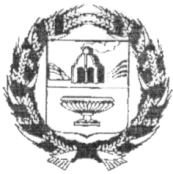 ПРОЕКТАДМИНИСТРАЦИЯ ЗАРИНСКОГО РАЙОНА АЛТАЙСКОГО КРАЯ                                          П О С Т А Н О В Л Е Н И Е           27.06.2019                                                                                                № 363г. ЗаринскВ соответствии с   Федеральным законом от 29 декабря 2012г. № 273-ФЗ «Об образовании в Российской Федерации», с приказом Министерства образования и науки Российской Федерации от 30.08.2013 № 1014 «Об утверждении Порядка организации и осуществления образовательной деятельности по основным общеобразовательным программам - образовательным программам дошкольного образования», приказом Минобрнауки России от 08.04.2014 № 293 «Об утверждении порядка приема на обучение по образовательным программам дошкольного образования», вцелях приведения регламента в соответствие с действующим законодательствомПОСТАНОВЛЯЮ:Утвердить Административный регламент  комитета Администрации Заринского района Алтайского края  по образованию и делам молодежи  по предоставлению муниципальной  услуги «Прием заявлений, постановка  на учет и зачисление детей в  образовательные организации,  реализующие основную общеобразовательную  программу дошкольного образования (детские сады)».Признать утратившим силу  постановление главы Администрации Заринского района от 03.03.2015 г. № 118 «Об утверждении Административного регламента предоставления муниципальной услуги « Прием заявлений, постановка  на учет и зачисление детей в  образовательные организации,  реализующие основную общеобразовательную  программу дошкольного образования (детские сады)».Обнародовать настоящее постановление на сайте Администрации района.                          Настоящее постановление вступает в силу со дня его обнародования на сайте Администрации района. Контроль за исполнением настоящего постановления возложить на  первого заместителя главы Администрации района Тимирязева В.К.Глава района                                                                         В.Ш.АзгалдянОб утверждении Административногорегламента комитета АдминистрацииЗаринского района Алтайского краяпо образованию и делам молодежи по предоставлению муниципальной услуги «Прием заявлений, постановкана учет и зачисление детей вобразовательные организации,реализующие основную общеобразовательнуюпрограмму дошкольного образования (детские сады)»